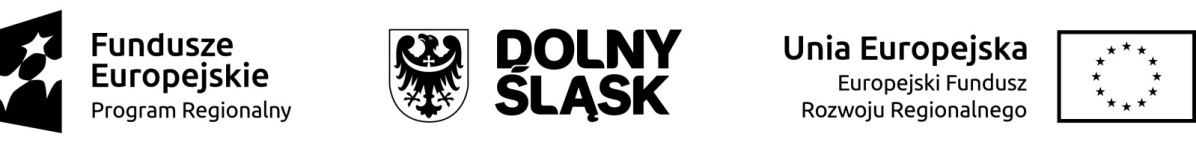 Zarząd Województwa Dolnośląskiego 
pełniący rolęInstytucji Zarządzającej Regionalnym Programem Operacyjnym Województwa Dolnośląskiego 2014-2020 ogłasza nabór wniosków o dofinansowanie realizacji projektówze środków Europejskiego Funduszu Rozwoju Regionalnegow  ramach Regionalnego Programu Operacyjnego Województwa Dolnośląskiego 2014-2020Oś priorytetowa 4 Środowisko i zasoby Działanie 4.1. Gospodarka odpadamiNr naboru RPDS.04.01.00-IZ.00-02-225/171.Informacje ogólneNabór w trybie konkursowym w ramach Regionalnego Programu Operacyjnego Województwa Dolnośląskiego 2014-2020 Osi Priorytetowej 4 Środowisko i zasoby Działania 4.1 Gospodarka odpadami – konkursy horyzontalne: Nabór w trybie konkursowym skierowany jest do beneficjentów realizujących projekty  w  regionach gospodarki odpadami określonymi w uchwale Sejmiku Województwa Dolnośląskiego w sprawie wykonania Wojewódzkiego Planu Gospodarowania Odpadami 2012.2.Pełna nazwa i adres właściwej instytucji organizującej konkurs: Konkurs ogłasza Instytucja Zarządzająca Regionalnym Programem Operacyjnym Województwa Dolnośląskiego 2014-2020 pełniąca rolę Instytucji Organizującej Konkurs. Funkcję Instytucji Zarządzającej pełni Zarząd Województwa Dolnośląskiego. Zadania związane z naborem realizuje Departament Funduszy Europejskich 
w Urzędzie Marszałkowskim Województwa Dolnośląskiego, ul. Mazowiecka 17, 50-412 Wrocław. 3. Przedmiot konkursu, w tym typy projektów podlegających dofinansowaniu: Przedmiotem konkursu jest typ projektów określony dla Działania 4.1. Gospodarka odpadami w schemacie 4.1.B:  Projekty dotyczące infrastruktury niezbędnej do zapewnienia kompleksowej gospodarki odpadami komunalnymi w regionie, zaplanowanej zgodnie z hierarchią postępowania z odpadami, m.in.:   infrastruktury do selektywnej zbiórki i przetwarzania odpadów: szkła, metalu, plastiku, papieru, odpadów biodegradowalnych oraz pozostałych odpadów komunalnych, infrastruktury do recyklingu, sortowania i kompostowania,infrastruktury do mechaniczno-biologicznego przetwarzania zmieszanych odpadów komunalnych.Warunkiem wsparcia inwestycji jest ich uwzględnienie w planie inwestycyjnym w zakresie gospodarki odpadami komunalnymi zatwierdzonym przez Ministra Środowiska będącym załącznikiem do  Wojewódzkiego Planu Gospodarki Odpadami dla Województwa Dolnośląskiego (Załącznik do Uchwały nr XXIX/934/16 Sejmiku Województwa Dolnośląskiego z dnia 22 grudnia 2016 r.). Projekty muszą być zgodne z hierarchią sposobów postępowania z odpadami wskazaną w dyrektywie 2008/98/WE w sprawie odpadów (tzw. dyrektywie ramowej o odpadach), która   nadaje   priorytet zapobieganiu   powstawania   odpadów,   przygotowaniu   do ponownego  użycia  i  recyklingowi. Z  kolei  dyrektywa 1999/31/WE w sprawie składowania odpadów (tzw. dyrektywa składowiskowa) nakłada   obowiązek   redukcji   masy   odpadów   komunalnych ulegających biodegradacji kierowanych do składowania. W  zależności  od  zidentyfikowanych  potrzeb  w  danym  regionie gospodarki  odpadami  komunalnymi  dofinansowane mogą być zarówno projekty kompleksowe tj. obejmujące wszystkie niezbędne elementy hierarchii,  jak  i  projekty  obejmujące  zakresem  tylko  wybrane elementy, które  domykają  system gospodarki odpadami w regionie.  We wniosku o dofinansowanie w pkt A10 Uzasadnienie potrzeby realizacji projektu należy wyjaśnić w jaki sposób i które elementy hierarchii postępowania z odpadami uzupełnia przedmiotowy projekt.Uzupełniającym elementem wparcia mogą być działania z zakresu edukacji ekologicznej promującej właściwe postępowanie z odpadami w ramach mechanizmu finansowania krzyżowego (cross-financing).Wspierane będą inwestycje realizowane w regionach gospodarki odpadami, w których nie uwzględniono komponentu dotyczącego termicznego przekształcania odpadów wraz z odzyskiem energii. Przez komponent termiczny należy rozumieć spalarnię odpadów komunalnych wskazaną jako regionalną lub ponadregionalną instalację do obsługi danego regionu gospodarki odpadami komunalnymi wymienioną w Uchwale Nr XXIX/935/16 Sejmiku Województwa Dolnośląskiego z dnia 22 grudnia 2016 r. w sprawie wykonania Wojewódzkiego Planu Gospodarki Odpadami dla Województwa Dolnośląskiego 2016-2022.W przedmiotowym naborze nie będą wspierane inwestycje dotyczące rekultywacji składowisk, instalacje do termicznego przekształcania odpadów oraz Punkty Selektywnego Zbierania Odpadów Komunalnych. Ponadto z kwalifikowalności wyłączone są także instalacje przewidziane do zastępczej obsługi regionów gospodarki odpadami komunalnymi wyznaczone w  ww. uchwale nr XXIX/935/16 z 22.12.2016 r. W ramach przedmiotowego konkursu Wnioskodawca może złożyć tylko jeden wniosek o dofinansowanie. Kolejne wnioski złożone przez tego samego Wnioskodawcę zostaną odrzucone a ocenie zostanie poddany pierwszy złożony wniosek (zgodnie z obowiązującymi kryteriami wyboru zawartymi w załączniku nr 1 do niniejszego regulaminu).  Kategoriami interwencji (zakresem interwencji) dla niniejszych typów projektu są kategorie: 017 	Gospodarowanie odpadami z gospodarstw domowych (w tym działania w zakresie: minimalizacji, segregacji, recyklingu);018 	Gospodarowanie odpadami z gospodarstw domowych (w tym działania w zakresie: mechaniczno-biologicznego przetwarzania odpadów, przetwarzania termicznego, przekształcania termicznego i składowania na składowiskach);101 	Finansowanie krzyżowe w ramach EFRR (wsparcie dla przedsięwzięć typowych dla EFS, koniecznych dla zadowalającego wdrożenia części przedsięwzięć związanej bezpośrednio z EFRR).Ponadto zgodnie z zapisami „Wytycznych w zakresie reguł dofinansowania z programów operacyjnych podmiotów realizujących obowiązek świadczenia usług w ogólnym interesie gospodarczym w ramach zadań własnych samorządu gminy w gospodarce odpadami komunalnymi” z dnia 22 września 2015 r., wydanych przez Ministra Infrastruktury i Rozwoju:Zobowiązanie z tytułu świadczenia usług w ogólnym interesie gospodarczym to zobowiązanie, którego dany operator nie podjąłby dobrowolnie (lub nie podjąłby w takim samym zakresie lub na takich samych zasadach) biorąc pod uwagę swój interes gospodarczy, a którego podjęcie jest konieczne z punktu widzenia organów władzy publicznej ze względu na interes publiczny. Za realizację tego zobowiązania operator może otrzymać rekompensatę. Rekompensata taka może pokrywać jego straty poniesione w związku ze świadczeniem usług w ogólnym interesie gospodarczym, a także zapewniać mu rozsądny zysk;Przez operatora należy rozumieć jednostkę budżetową lub samorządowy zakład budżetowy gminy, spółkę komunalną albo przedsiębiorcę zewnętrznego;Pod pojęciem rekompensaty należy rozumieć wszelkie przysporzenia, w dowolnej formie (np. dotacje, dokapitalizowanie, zwolnienie podatkowe lub wynagrodzenie), otrzymywane przez operatora w celu pokrycia kosztów związanych ze świadczeniem usług w ogólnym interesie gospodarczym;Dofinansowanie ze środków funduszy UE może zostać udzielone wyłącznie wówczas, gdy stanowi element rekompensaty z tytułu świadczenia usług w ogólnym interesie gospodarczym w zakresie gospodarki odpadami skalkulowanej zgodnie z odpowiednimi przepisami prawa UE (omówionymi w  Rozdziale 8 powyższych Wytycznych);Wielkość rekompensaty powinna być weryfikowana przez gminę powierzającą usługi w ogólnym interesie gospodarczym nie rzadziej niż co roku, w oparciu o dane finansowe roku poprzedniego.4. Typy beneficjentów: O dofinansowanie w ramach konkursów mogą ubiegać się następujące typy beneficjentów:jednostki samorządu terytorialnego, ich związki i stowarzyszenia;jednostki organizacyjne jst;podmioty świadczące usługi w zakresie gospodarki odpadami w ramach realizacji zadań jednostek samorządu terytorialnego;W przypadku podmiotów świadczące usługi w zakresie gospodarki odpadami w ramach realizacji zadań jednostek samorządu terytorialnego, do wniosku o dofinansowanie wymagane jest złożenie oświadczenia o zamiarze posiadania co najmniej zakładu lub oddziału w granicach administracyjnych województwa dolnośląskiego. Natomiast na etapie złożenia pierwszego wniosku o płatność pośrednią lub zaliczkową (nie dotyczy wniosku sprawozdawczego) – złożenie dokumentu potwierdzającego posiadanie co najmniej zakładu lub oddziału w granicach administracyjnych województwa dolnośląskiego.Jako partnerzy występować  mogą  tylko podmioty wskazane wyżej jako beneficjenci.5.Kwota przeznaczona na dofinansowanie projektów 
w konkursie: Alokacja przeznaczona na konkurs wynosi  18 339 259 EUR, tj. 80 951 323,15 PLN.Alokacja przeliczona po kursie Europejskiego Banku Centralnego (EBC) obowiązującym w styczniu 2017 r., tj. 1 euro = 4,4141 PLN. Ze względu na kurs euro limit dostępnych środków może ulec zmianie. Z tego powodu dokładna kwota dofinansowania zostanie określona na etapie zatwierdzania Listy ocenionych projektów.6.Minimalna wartość projektu:Minimalna całkowita wartość projektu: 100 000 PLN.7.Maksymalna wartość projektu:Maksymalna wartość projektu (wydatki kwalifikowalne) 20 000 000 PLN.8.Maksymalny dopuszczalny poziom dofinansowania projektu lub maksymalna dopuszczalna kwota do dofinansowania projektu: Maksymalny poziom dofinansowania UE wydatków kwalifikowalnych na poziomie projektu wynosi: • w przypadku projektów nie generujących dochodu – 85% wydatków kwalifikowalnych;• w przypadku projektów generujących dochód – zgodnie z wyliczeniami luki finansowej ale nie więcej niż 85% wydatków kwalifikowalnych;• w przypadku projektu objętego pomocą publiczną/pomocą de minimis/rekompensatą – w wysokości wynikającej z reguł pomocy publicznej/pomocy de minimis/rekompensaty, ale w każdym przypadku nie więcej niż 85%.9.Minimalny wkład własny beneficjenta jako % wydatków kwalifikowalnych: Minimalny wkład własny beneficjenta na poziomie projektu wynosi: • w przypadku projektów nie generujących dochodu – 15%;• w przypadku projektów generujących dochód – zgodnie z wyliczeniami luki finansowej ale nie mniej niż 15%;• w przypadku projektu objętego pomocą publiczną/pomocą de minimis/rekompensatą – w wysokości wynikającej z reguł pomocy publicznej/pomocy de minimis/rekompensaty ale w każdym przypadku nie mniej niż 15%;10.Termin, miejsce 
i forma składania wniosków o dofinansowanie projektu: Wnioskodawca wypełnia wniosek o dofinansowanie za pośrednictwem aplikacji – Generator wniosków o dofinansowanie EFRR – dostępny na stronie https://snow-umwd.dolnyslask.pl  i przesyła do IOK 
w ramach niniejszego konkursu w terminie od godz. 8:00 dnia 28  lutego 2017 r. do godz. 15:00 dnia 29 marca 2017 r.Logowanie do Generatora w celu wypełnienia i złożenia wniosku o dofinansowanie będzie możliwe w czasie trwania naboru wniosków. Aplikacja służy do przygotowania wniosku o dofinansowanie projektu realizowanego w ramach Regionalnego Programu Operacyjnego Województwa Dolnośląskiego 2014-2020. System umożliwia tworzenie, edycję oraz wydruk wniosków o dofinansowanie, a także zapewnia możliwość ich złożenia do właściwej instytucji.Ponadto w ww. terminie (do godz. 15:00 dnia 29 marca 2017 r.) do siedziby IOK należy dostarczyć jeden egzemplarz wydrukowanej z aplikacji Generator wniosków papierowej wersji wniosku 
o dofinansowanie, opatrzonej czytelnym podpisem/-ami lub parafą i z pieczęcią imienną osoby/-ób uprawnionej/-ych do reprezentowania Wnioskodawcy, wraz z podpisanymi załącznikami (za wyjątkiem wymaganej – w postaci arkuszy kalkulacyjnych w formacie Excel z aktywnymi formułami – analizy finansowej, którą należy przedłożyć na nośniku CD).Za datę wpływu wniosku o dofinansowanie do IOK uznaje się datę wpływu wersji papierowej. Papierowa wersja wniosku może zostać dostarczona:a) osobiście do kancelarii Departamentu Funduszy Europejskich:Urząd Marszałkowski Województwa DolnośląskiegoDepartament Funduszy Europejskichul. Mazowiecka 17WrocławII piętro, pokój nr 2015b) za pośrednictwem polskiego operatora wyznaczonego  w rozumieniu ustawy z dnia 23 listopada 
2012 r. – Prawo pocztowe, na adres:Urząd Marszałkowski Województwa DolnośląskiegoWydział Wdrażania EFRRul. Mazowiecka 1750-412 Wrocław.Zgodnie z art. 57 § 5 KPA termin uważa się za zachowany, jeżeli przed jego upływem nadano pismo w polskiej placówce pocztowej operatora wyznaczonego w rozumieniu ustawy z dnia 23 listopada 2012 r. – Prawo pocztowe. W takim wypadku decyduje data stempla pocztowego. Decyzją Prezesa Urzędu Komunikacji Elektronicznej z dnia 30 czerwca 2015 r., wydaną na podstawie art. 71 ustawy z dnia 23 listopada 2012 r. – Prawo pocztowe, dokonany został wybór operatora wyznaczonego do świadczenia usług powszechnych na lata 2016-2025, którym została Poczta Polska SA.Suma kontrolna wersji elektronicznej wniosku (w aplikacji) musi być identyczna z sumą kontrolną papierowej wersji wniosku.Wniosek wraz z załącznikami (jeśli dotyczy) należy złożyć w zamkniętej kopercie, której opis zawiera następujące informacje:pełna nazwa Wnioskodawcy wraz z adresem;wniosek o dofinansowanie projektu w ramach naboru nr (…);tytuł projektu;„Nie otwierać przed wpływem do Wydziału Wdrażania EFRR”.Wraz z wnioskiem należy dostarczyć pismo przewodnie, na którym zostanie potwierdzony wpływ wniosku do IOK. Pismo to powinno zawierać te same informacje, które znajdują się na kopercie.Wnioski złożone wyłącznie w wersji papierowej albo wyłącznie w wersji elektronicznej zostaną uznane za nieskutecznie złożone i pozostawione bez rozpatrzenia. W takim przypadku wersja papierowa wniosku (o ile zostanie złożona) będzie odsyłana na wskazany we wniosku o dofinansowanie adres korespondencyjny w ciągu 14 dni od daty złożenia.Oświadczenia oraz dane zawarte we wniosku o dofinansowanie projektu są składane pod rygorem odpowiedzialności karnej za składanie fałszywych zeznań. Wnioskodawca zobowiązany jest do złożenia do wniosku o dofinansowanie oświadczenia zawierającego klauzulę o następującej treści: „Jestem świadomy odpowiedzialności karnej za podanie fałszywych danych lub złożenie fałszywych oświadczeń”.Wnioskodawca ma możliwość wycofania wniosku o dofinansowanie podczas trwania konkursu oraz na każdym etapie jego oceny. Należy wówczas dostarczyć do IOK pismo z prośbą o wycofanie wniosku podpisane przez osobę uprawnioną do podejmowania decyzji w imieniu Wnioskodawcy.W przypadku ewentualnych problemów z Generatorem, IZ RPO WD zastrzega sobie możliwość wydłużenia terminu składania wniosków lub złożenia ich w innej, niż wyżej opisana formie. Decyzja w powyższej kwestii zostanie przedstawiona w formie komunikatu we wszystkich miejscach, gdzie opublikowano ogłoszenie.11.Sposób i miejsce udostępnienia regulaminu:Wszystkie kwestie dotyczące naboru opisane zostały w Regulaminie, który dostępny jest wraz z załącznikami na stronie internetowej www.rpo.dolnyslask.pl  oraz na portalu Funduszy Europejskich (www.funduszeeuropejskie.gov.pl).